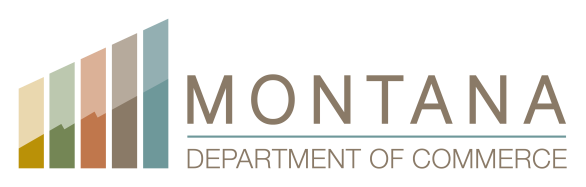 Community Development Block Grant Program(CDBG)2022 Affordable Housing Development and Rehabilitation Application GuidelinesHousing@mt.govHousing - Community Development Block Grant Program - Community Development Division (mt.gov)Table of ContentsI.	IntroductionII.	Eligible ApplicantsIII. 	Eligible Projects  Affordable Housing Development and RehabilitationAdditional ConsiderationsEligible and Ineligible Project ExpensesIV.	Application SubmissionApplication Deadline and How to SubmitApplication Submittal Contents	1.  	Table of Contents	2.	Uniform Application for Montana’s Housing Loan, Grant, and Tax Credit Programs	3.	Responses to CDBG Ranking Criteria	4.	Preliminary Engineering Report or Preliminary Architectural Report	5.	Resolution to Authorize Submission of a CDBG Application	6.	Certification for Application to the CDBG Program	7.	Residential Anti-displacement and Relocation Assistance Plan	8.	Draft Project Implementation Schedule	9.  	Draft Project Management Plan10.	Registration with Sam.gov and DUNS Number requirementsV.	Application Review ProcessVI.	Administrative Procedures and RequirementsAppendix A	CDBG Ranking Criteria Appendix B	CDBG National and State Objectives Appendix C 	Public Participation and Public Hearing RequirementsAppendix D	Resolution to Authorize Submission of a CDBG ApplicationAppendix E	Certification for ApplicationAppendix F	Residential Anti-displacement and Relocation Assistance Plan Appendix G	Draft Project Implementation ScheduleAppendix H	Draft Project Management Plan Alternative accessible formats of this document will be provided upon request.  If you need this document in an alternative format, such as large print, Braille, audio tape, or computer diskette, please contact the Montana Department of Commerce at (406) 841-2840, TDD (406) 841-2702, or the Relay Services number, 711.The Montana Department of Commerce does not discriminate on the basis of disability in admission to, access to, or operations of its program, services, or activities. Individuals who need aids or services for effective communication, or who need other disability-related accommodations in the programs and services offered, are invited to make their needs and preferences known. Please provide as much advance notice as possible for requests.PROJECT GRANT APPLICATION GUIDELINES FORCOMMUNITY DEVELOPMENT BLOCK GRANT PROGRAM (CDBG) Housing Development and RehabilitationI.	IntroductionThe Community Development Block Grant Program (CDBG) is a U.S. Department of Housing and Urban Development (HUD) program designed to help communities provide decent housing, a suitable living environment, and expand economic opportunities for the state’s low- and moderate-income (LMI) residents. The State of Montana receives an annual allocation of federal funds from HUD for CDBG grants and program administration through the Montana Department of Commerce (Commerce). The CDBG program helps local governments complete activities such as drinking water systems, wastewater treatment facilities, community facilities (nursing homes or Head Start centers, for example), job creation and retention, and affordable housing development. CDBG Program application guidelines, the project grant administration manual, and other relevant information and resources are available on the Commerce website Housing - Community Development Block Grant Program - Community Development Division (mt.gov).  Interested persons may also e-mail staff at Housing@mt.gov or call at (406) 841-2840 or Montana Relay Service at (406) 841-2702 or 711 regarding any questions they may have about the CDBG Program.The State of Montana administers the CDBG Program through five distinct grant opportunities – planning; community and public facilities; economic development; affordable housing development and rehabilitation; and housing stabilization. These Affordable Housing Development and Rehabilitation application guidelines establish the process for obtaining CDBG financial assistance for housing development activities. The application form for these activities and required application materials are contained within this guide. The outline of the preliminary architectural report and preliminary engineering report can be found on the Commerce website at:   Presentations, Publications and Model Documents - Community Technical Assistance Program - Community Development Division (mt.gov) under “Technical Document Guidelines.”  Please note that Montana’s Uniform Application for Housing Loan, Grant, and Tax Credit Programs is found in a separate publication, available online at:  Uniform Application - Montana Housing (mt.gov).  Please contact for explanation of applicable portions of the Uniform Application for Housing. Separate application guidelines for CDBG planning, public facilities and economic development can be found on Commerce’s website Public and Community Facilities - Community Development Block Grant Program - Community Development Division (mt.gov)II.  	Eligible ApplicantsEligible applicants for CDBG assistance include Montana cities, towns, and counties.  The cities of Billings, Great Falls, and Missoula are entitlement communities and not eligible for state CDBG funds, as they receive a CDBG allocation directly from HUD. State CDBG funds may be used to fund an activity located within the boundaries of an entitlement community if the project primarily benefits residents of a larger area or region beyond the jurisdictional limits of the entitlement community. Tribal governments are not eligible applicants for state CDBG funds but are eligible for Indian CDBG funds directly from HUD. Local governments may apply for and use CDBG funds for project activities predominantly benefitting residents of a tribal reservation.Local governments may apply for CDBG grants for affordable multi-family housing development and rehabilitation projects by non-profit organizations, so long as such housing is available for use by eligible households. In such cases, the local government is the applicant and grantee and decides the nature and extent of involvement in CDBG-assisted projects and establishes project roles and responsibilities in a project management plan. Non-profit partners must have an Internal Revenue Service 501(c)(3) or 501(c)(4) non-profit designation to be an eligible subrecipient of CDBG funds. Potential partner organizations may include but are not limited to:For-profit developersNon-profit organizationsLocal housing authoritiesCommunity Housing Development OrganizationsHuman Resource Development CouncilsCountiesThe county governing body is the appropriate, eligible applicant for CDBG projects intended to:resolve problems within the unincorporated jurisdiction of a county;resolve problems that are truly countywide, regardless of jurisdiction; orassist a non-profit entity (such as a Human Resource Development Council) which serves county residents.When a county government is the applicant, the CDBG needs assessment process requirement applies to the entire county and not just the specific sub-recipient or unincorporated community sponsored.  In addition, the Resolution to Authorize Submission of a CDBG Application contained in these guidelines (Appendix D) must be signed by an elected official of the unit of general local government.Any CDBG application submitted by a county on behalf of a sub-recipient or unincorporated community should describe:the county's overall, county-wide housing needs (including the unincorporated geographic area of the county); andthe particular housing needs of the entity on whose behalf the county is applying.  The description of the needs assessment process should cover, at a minimum, all of the basic CDBG project categories:economic development, housing, andpublic facilities. Each eligible local government jurisdiction may apply once per application cycle for each of the categories of CDBG grants if the applicant does not have an open CDBG project in the same category.  The categories of CDBG grants are 1. Community Facilities, 2. Public Facilities, 3. Affordable Housing Development and Rehabilitation, 3. Economic Development, and 5. Planning.  In limited circumstances, and with Commerce approval, Commerce may allow a city or county applicant to have more than once CDBG Public Facility, Community Facility or Housing application open.  The applicant’s capacity and progress on previous CDBG projects will be taken into consideration during application review (see Ranking Criterion 6 in Appendix A for more information on documenting capacity to implement and manage the project). III.	Eligible Projects The CDBG program requires projects to meet HUD’s national objective to benefit persons of low- and moderate- income (LMI). As indicated in the current Consolidated Plan, Montana’s state objectives seek to provide these benefits by improving the safety and livability of neighborhoods and improving access to quality facilities, infrastructure, and services. Accordingly, Montana’s CDBG funding is prioritized to projects that best meet these national and state objectives. Please visit the Commerce website for the current Consolidated Plan and Montana’s state objectives: Consolidated Plan - Montana Department of Commerce (mt.gov).  See Appendix B for more details about the national and state objectives.  After the applicant submits an application, Commerce reserves the right to request or seek additional information to ensure that all projects meet CDBG regulatory requirements.Recommendations for CDBG funding are based, in part, upon an analysis of the applicant’s proposed level of local financial participation. The maximum grant award will not exceed $750,000.  A.	Affordable Housing Development and RehabilitationAffordable housing development projects involve the new construction or rehabilitation of multi-family rental housing where at least 51% of the residents are persons of low to moderate income. Eligible project activities include, but are not limited to:Acquisition of land and structures;Demolition of existing substandard housing that is not suitable for rehabilitation, or of non-residential structures that are not suitable for conversion to housing units;Site improvements, such as landscaping, paving, sidewalks, curbs and gutters, utilities, etc.;Construction of new housing units, under specific circumstances;Rehabilitation of existing substandard housing that is suitable for rehabilitation; andConversion of existing non-housing structures into housing units."Substandard suitable for rehabilitation" means any housing unit or building containing housing units where the estimated cost of making necessary replacements and repairs is less than 75 percent of the estimated cost of new construction of a comparable unit or units."Substandard not suitable for rehabilitation" means any housing unit or building containing housing units where the estimated cost of making the needed replacements and repairs is greater than or equal to 75 percent of the estimated cost of new construction of a comparable unit or units.All projects proposing the construction of new housing units must be completed through a non-profit partner organization and only under certain circumstances to comply with 24 CFR 570.204. All housing units constructed or rehabilitated with CDBG funds must meet Uniform Physical Conditions Standard (UPCS) or Housing Quality Standards (HQS) and comply with all zoning ordinances and uniform codes adopted by the state and local government.B.	Additional ConsiderationsGrantees are strongly encouraged to promote equitable, affordable housing by designing and proposing projects for CDBG Affordable Housing Development funds that meet the following Montana Consolidated Plan goals to the maximum extent possible:Use energy-efficient design to help advance solar deployment and other on-site renewable energy installations in affordable housing that is aligned with the Federal Renewable Energy Target;Locate affordable housing in areas where existing investment in infrastructure, facilities, and services will leverage multiple economic, environmental, and community objectives; Prioritize the development of new housing or rehabilitate existing housing within walkable neighborhoods and neighborhoods served by public transportation systems, particularly for the disabled and the elderly;If proposing demolition of existing substandard housing units, replace those units with an equal or greater number of housing units;Adopt smoke-free requirements in all housing units constructed or rehabilitated with CDBG funds; andInclude the three basic visitability features that increase access to friends and family for individuals with disabilities (a zero-step entrance, doors with 32 inches of clear passage space, and a wheelchair-accessible bathroom on the main floor).For CDBG projects, some choice limiting actions may be triggered and could affect project eligibility. A choice limiting action could be triggered when there is acquisition or environmental review. In general, program requirements around the environmental review process are triggered when the public is first made aware of an entity’s intent to use federal funds administered by Commerce or at the time the entity conducts the second CDBG public hearing to consider application for federal funds, whichever occurs first. Questions about triggering a choice limiting action, please contact Housing@mt.gov, before applying. For additional information about the Uniform Relocation Act (URA), see Section IV, B, 7.  In order for CDBG to assist housing development projects that will benefit LMI persons, the units must be occupied by LMI persons at affordable rents. Grantees have the option of either:a.	establishing their own schedules for affordable rents, or b.	utilizing rent schedules not to exceed the current edition of the HUD Fair Market Rents found on Commerce’s website Resources - Community Development Division (mt.gov). This standard specifies maximum rents, including utility costs, by bedroom size, by county, for units available on the open market which already meet decent, safe, and sanitary criteria under federal guidelines, and do not require rehabilitation.NOTE: If the CDBG-assisted unit is also assisted by funding from the HOME Program, the Housing Tax Credit (HTC) Program, the National Housing Trust Fund, or other HUD or USDA Rural Development programs, rent requirements for those programs will supersede the requirements noted here.Rent, occupancy, and affordability requirements for CDBG-assisted housing must be enforced with covenants, mortgages, or deed restrictions running with the property.If the project involves a for-profit developer, with a 20% or greater ownership in the property, the application will be required to provide the following:a.	Personal Financial Statements and tax returns are required for all owners with 20% or more ownership in the proposed project. Commerce also requires personal or corporate income tax returns for all affiliated businesses.b.	The principal owners of the business, as defined above, must provide a release allowing for a personal credit history check by Commerce as part of the application review.c.	Applicants should include any other information that may be helpful in documenting the economic viability of the project.C.	Eligible and Ineligible Project ExpensesProject activities eligible for reimbursement with CDBG funding include, but are not limited to:Expenses that directly relate to construction or rehabilitation activities that implement the scope of work identified in the CDBG grant contract, including materials, labor, land acquisition, and permanent furnishings, equipment, and fixtures;Professional services that directly relate to design activities that implement the scope of work identified in the CDBG grant contract;Repayment of interim financing directly related to project activities that implement the scope of work identified in the CDBG grant contract;Legal costs and fees; andDirect grant administration expenses, up to a maximum 10% of the total CDBG budget for the project.Expenses that are not eligible for CDBG grant funding include, but are not limited to:Operation and maintenance costs (such costs are however eligible to be paid with program income generated from affordable housing rental units constructed or rehabilitated with CDBG funds);Temporary furnishings, fixtures, or equipment; orAny unauthorized costs incurred prior to the date identified in the Notice of Award letter.Applicants that plan to commence a project before it has been awarded CDBG grant funding should discuss their plans with program staff to ensure they do not take any steps that could violate the various federal, state, and programmatic laws and requirements that apply to projects involving CDBG funds.  Some project activities, such as land acquisition, are subject to CDBG regulations even if performed prior to submitting an application for CDBG funding or receiving an award of CDBG funds.  If CDBG program requirements are not followed, the project may become ineligible for CDBG funding.   D.	Public Notice and ParticipationPrior to applying for CDBG funds, both Commerce and applicants for grants must carry out citizen participation in a manner that complies with the current Montana Consolidated Plan. For a proposed project to be eligible for CDBG funds, the applicant must hold a minimum of two public hearings prior to submission of the CDBG application. The public hearings may be held via webinar, conference call and/or in person.The first public hearing provides a forum for considering overall community needs and potentially competing or alternative proposals for CDBG funding within the local government’s jurisdiction. In order to ensure the public participation is relevant and timely, the overall community needs hearing should be held within 18 months prior to the date of application. The second public hearing must be held once the applicant has selected the specific proposed project for CDBG funding. The purpose of the second public hearing is to give citizens and potential beneficiaries of the proposed CDBG project (especially LMI persons) or residents of the project area adequate opportunity to consider the potential impacts and benefits of the community’s proposed project and to comment on it, before the community submits the application.  All hearings must provide reasonable and timely access to the hearing, information and records about proposed projects. Local government hearing advertisements should include information such as clear location that is convenient and accessible to potential or actual beneficiaries and accommodations for individuals or groups with disabilities. For hearings where a significant number of non-English speaking residents might be reasonably expected to participate, federal law requires that arrangements be made to have an interpreter present. Accommodations non-English speaking residents also includes advertisements in language(s) other than English.   Documentation of the required hearings must be submitted with the application for CDBG funds, along with copies of the public notices for the hearings or affidavits of publication for the notices. A verbatim record is not necessary; applicants should provide a list of the names of persons who attended and a summary of comments by local officials and citizens which is sufficient to reflect the comments made by those attending the hearing as well as official responses to concerns or complaints.  Hearings should follow local government practice, although not at the exclusion of anything stated above.For more detailed information regarding the public notice and participation requirements of the CDBG Program, see Ranking Criterion 4 in Appendix A and the sample Public Notices in Appendix C.IV.	Application Submission Application Deadline and How to SubmitPlease see the CDBG website for submission deadlines and instructions on submitting applications. Alternative accessible formats of the application will be provided upon request. Commerce does not discriminate based on disability in admission to, access to, or operation of its programs, services, or activities. Therefore, individuals who need the application in an alternative format, or need to submit the application by other means, should contact Commerce at (406) 841-2840. Please provide as much advance notice as possible for these requests. Application Submittal Contents The completed CDBG application submittal should be organized as follows:1.	Table of Contents2.	Uniform Application for Montana Housing Loan, Grant, and Tax Credit ProgramsEach applicant must provide a completed copy of the current Montana’s Uniform Application for Housing Loan, Grant, and Tax Credit Programs, which is found in a separate publication, available online at: Uniform Application - Montana Housing (mt.gov). Contact staff for guidance on the applicable portions of the Uniform Application. If a local government is applying on behalf of a non-profit or for-profit organization that owns and operates, or will own and operate, a proposed facility or project, the financial information on the Uniform Application must include the information for the organization as well as an electronic only copy of the organization’s IRS Form 990 (if non-profit organization) or tax returns (for-profit corporation) for the three most recent years of operation.3.	Responses to CDBG Ranking CriteriaCDBG applicants are required to submit narrative responses that describe the relationship of their proposed CDBG project to each of the ranking criteria detailed in Appendix A, except where otherwise noted.  The ranking criteria described in Appendix A are Community Planning, Need for Project, Project Strategy, Community Efforts and Citizen Participation, Benefit to Low and Moderate Income Persons, and Implementation and Management.  Each applicant should identify the source of supporting data for any statements made in the application and provide documentation when applicable.  4.	Preliminary Engineering Report or Preliminary Architectural ReportThe applicant must provide a copy of a Preliminary Engineering Report (PER) or Preliminary Architectural Report (PAR) with the CDBG application, prepared by a licensed engineer or architect, depending on the type of project proposed.  These reports describe the technical scope of the problem to be addressed by the project, as well as the components and estimated costs of the proposed development, the condition of the existing housing, and the alternatives available to resolve the identified problems. These reports must meet the outlines adopted by Commerce, which are available online at: https://housing.mt.gov/_shared/HTF/docs/PAR-Requirements.pdf. Contact Commerce for more information regarding the requirements for a PAR with Housing applications. 5.	Resolution to Authorize Submission of a CDBG ApplicationEach application for CDBG funds must be accompanied by a copy of a resolution formally adopted by the applicant, authorizing the submission of the CDBG application and authorizing the applicant's chief elected official or chief executive officer to act on its behalf to provide additional information as may be requested.  The resolution must also indicate the governing body’s intent to commit to any funding for the project that will be provided by the applicant. See Appendix D for more information and a sample Resolution.6.	Certification for Application to the CDBG ProgramEach applicant must agree to comply with all applicable state and federal laws and regulations in implementing the project using CDBG funds. The application must be accompanied by a copy of a Certification for Application in Appendix E, signed by the chief elected official or chief executive officer, which will be incorporated into the full project and contract, if awarded. 7.	Residential Anti-displacement and Relocation Assistance Plan The Uniform Relocation Act (URA) requirements apply if the applicant proposes to use CDBG funds to acquire, rehabilitate, construct, or demolish structures or property.  Applicants must demonstrate that the project will comply with requirements of the URA. If proposing acquisition, applicants must provide documentation that the property can be purchased or leased within six (6) months of the date of tentative grant award. Applicants should consult the CDBG Grant Administration Manual for additional information. In particular, if applicants are contemplating CDBG assistance to properties already occupied by residential households or businesses, a General Information Notice (GIN) should be sent as soon as possible to all occupants informing them that the land on which they reside or building which they occupy is being considered to receive CDBG assistance and informing them that there is no intent to evict the occupants or involuntarily relocate them as a result of the proposed CDBG activity. Land or easements must also not be firmly committed for purchase with CDBG funds or with any other proposed project funds until all CDBG-required URA and environmental review procedures, including a release of funds by Commerce, has been completed. If formal agreements to purchase either land or easements with CDBG or other project funds are executed prior to conduct of the required CDBG environmental review, the integrity of the URA and environmental review process is jeopardized, and CDBG funding may be lost. Each application for CDBG funds must be accompanied by a Residential Anti-displacement and Relocation Assistance Plan, which provides the policy that the applicant will follow if project activities trigger the federal Uniform Relocation Act.  See Appendix F for more information and a sample Residential Anti-displacement and Relocation Assistance Plan.8.	Draft Project Implementation Schedule Each application for CDBG funds must be accompanied by a draft project implementation schedule that describes the overall schedule for project completion, including engineering or architectural and construction.  See Appendix G for more information and a sample Project Implementation Schedule.9.	Draft Project Management Plan Each application for CDBG funds must be accompanied by a draft project management plan that identifies all the project partners, capacity, responsibilities, and roles.  See Appendix H for a Project Management Plan template.10. 	Registration with SAM.gov and DUNS Number requirementsAll applicants must provide the local government’s DUNS (Data Universal Numbering System) Number as required by the Federal Funding Accountability and Transparency Act of 2006.  Applicants must apply for a DUNS number from the Dun & Bradstreet (D&B) Government Customer Response Center.  The application may take place online or over the phone, at 1-866-705-5711. Applicants must also be registered with SAM.gov, the federal government’s contractor registration system.  Eligibility to contract for CDBG funds will be checked upon receipt of any application.  Please contact Commerce if you have questions.V.       Application Review Process Commerce staff reviews CDBG applications for both technical feasibility and the extent to which the proposed project relates to each of the CDBG ranking criteria. Commerce may request additional information when reviewing an application in order to clarify responses or ensure the project meets national and state CDBG objectives. The Director of the Montana Department of Commerce makes all final decisions on grant awards. VI.       Administrative Procedures and Requirements   Please see the CDBG Grant Administration Manual on the Commerce website for information on how to administer a CDBG project (https://comdev.mt.gov/Programs-and-Boards/Community-Development-Block-Grant-Program/Housing). Successful applicants must submit documentation of meeting start up conditions and any special contract conditions before executing a contract with Commerce. A list of startup conditions and special contract conditions are found in Chapter 1 of the CDBG/NSP Grant Administration Manual on the Commerce website. In accordance with the national and state CDBG objectives, Commerce may not be able to approve amendments to the scope of a project or budget affecting priority activities that would materially affect the intent or circumstances under which the application was originally ranked by Commerce staff and awarded by the Director. If a grantee requests a modification that significantly affects the scope of work, budget, or implementation schedule, Commerce may temporarily suspend project reimbursements while reviewing the modification request.APPENDIX ACDBG Ranking CriteriaA.  	Introduction CDBG applicants are required to submit narrative responses that describe the relationship of their proposed CDBG project to each of the ranking criteria, except where otherwise noted.  Applicants must provide a response to each question to adequately explain the proposed project.  In order to avoid unnecessary duplication, the applicant may reference other pertinent portions of the application or appendices in the narrative responses to the criteria.  However, the applicant should not reference another portion of the application, such as the PER or PAR, without including a narrative statement that provides at least a summary of what is being referenced.  For example, an applicant should not simply state, “See page 4 of the Master Plan” as a response to a ranking criterion.B.	Ranking CriteriaEach application will be evaluated under the CDBG ranking criteria and will receive points depending upon its overall response to each criterion, relative to local capacity and resources in comparison with the other applications submitted.  Each applicant should identify the source of supporting data for any statements made in the application and provide documentation, when applicable.The CDBG ranking criteria are listed below and indicate the maximum score that can be obtained for each.  	Maximum Possible PointsRanking Criterion # 1	175 Points(Community Planning)Ranking Criterion # 2	175 Points(Need for Project)Ranking Criterion # 3	150 Points(Project Strategy)Ranking Criterion # 4	100 Points(Community Efforts and Citizen Participation)Ranking Criterion # 5	200 Points(Benefit to Low and Moderate Income Persons)Ranking Criterion # 6	175 Points(Implementation and Management)TOTAL POSSIBLE POINTS	975 PointsAn Affordable Housing Development and Rehabilitation application must receive a minimum score of 585 points in order to be eligible to receive CDBG funds.  Failure to respond to a criterion or to comply with a pertinent and important application requirement will result in no points being awarded for that criterion.  For ease of reference, any documentation or exhibits related to the applicant's response to a CDBG ranking criterion should be placed in the application with the applicant's narrative response to that criterion.Scoring Level DefinitionsThe following general definitions will be applied to other ranking criteria relative to the overall quality of the applicant's response or situation relative to the ranking criteria and applicable special requirements. The level actually assigned will also depend upon the applicant's specific responses to the overall ranking criterion and the applicable ranking issues listed under each criterion.LEVEL 5: 	In order for an application to receive a "LEVEL 5" it would have to have provided a complete narration that thoroughly addressed the overall criterion, applicable questions, and minimum requirements, including very complete substantive supporting documentation to support its claims. The Applicant's response is considered exemplary, particularly innovative, or to be extremely consistent with the intent of the ranking criterion. There were no deficiencies of any significance that were not adequately addressed.LEVEL 4: 	In order for an application to receive a "LEVEL 4" it would have to provide a very thorough narration addressing the overall criterion, applicable questions, and minimum requirements, with strong documentation to support its claims. The Applicant's response is considered above average, very thorough, or to be very consistent with the intent of the ranking criterion. A "LEVEL 4" score would not reflect the level of excellence or be as consistent with the intent of the ranking criterion as a "LEVEL 5" would be. The application may not have completely addressed some questions, but these were considered to be minor concerns.LEVEL 3: 	In order for an application to receive a "LEVEL 3" it would have provided an adequate narrative addressing the overall criterion, applicable questions, and meets requirements, with acceptable documentation to support its claims. The Applicant's response is considered average, adequate, or to be generally consistent with the intent of the ranking criterion. The application meets the minimum requirements for responding to the criterion and has documented compliance with the special requirements that are pertinent to the ranking criterion; however, the application may not have adequately considered some questions that were considered to be potentially important.LEVEL 2: 	In order for an application to receive a "LEVEL 2" it would have provided some narration addressing the overall criterion, applicable questions, and minimum requirements, but may have provided weak or inadequate responses and/or documentation to clearly or completely support its claims or compliance with a requirement. The Applicant's response is considered below average, inadequate, or not entirely consistent with the intent of the ranking criterion. The application has not met all the minimum requirements for responding to the ranking criterion or has not complied with all the special requirements that are pertinent to the ranking criterion. The application may not have been complete or did not consider or adequately address some questions that were considered to be important. LEVEL 1: 	In order for an application to receive a "LEVEL 1" it would have serious weaknesses in its narrative responses to the ranking criterion, questions, and lack critical supporting documentation, or would fail to adequately document compliance with one or more of the general, threshold CDBG requirements or a critical special requirement for the category applied for. The Applicant's response is considered very weak, seriously inadequate or inconsistent with the intent of the ranking criterion. The application either did not address or did not provide sufficient information regarding several critical questions.  LEVEL 0: 	In order for an application to receive a "LEVEL 0" it would have failed to provide a response of any kind or would not meet a general statutory threshold requirement for the CDBG program that is related to the ranking criterion.All beneficiaries of CDBG Affordable Housing Development and Rehabilitation projects must qualify as LMI households, therefore, Criterion 5, Benefit to Low and Moderate Income Persons, will receive 0 points if the proposed housing will not serve income-eligible households, or 200 points if the housing does serve income-eligible households.RANKING CRITERION #1	Community Planning	175 Possible PointsThe Community Planning criterion considers the following, relative to the capacity of the applicant and other applications:The adequacy and thoroughness of the planning process used by the applicant to identify overall community development and housing needs, including the needs of LMI persons, and the activities or actions it plans to meet the identified needs;The extent to which the proposed project is consistent with the applicant’s community development objectives, as well as the National and State Objectives (Appendix B) for the CDBG Program;Whether the applicant has provided a reasonable rationale for selecting the proposed CDBG project over other community development and housing needs that were identified;The degree to which the applicant has considered the needs of LMI and other special needs residents and how the proposed project will benefit or impact those populations; Whether the applicant has developed and uses its planning documents as a springboard for action in its community;The extent to which local citizens have participated in the preparation of plans for the future development of the community, especially preparation of the community Growth Policy and similar plans addressing community development and revitalization needs; andThe extent to which planning supports community resilience through affordable housing, public works investments, vital employment centers, and the environment. Commerce’s Community Technical Assistance Program is available to provide more information on community planning best practices and may be reached by email at DOCCTAP@mt.gov for further guidance.  Criterion #1 Questions1.	Describe and document the community’s on-going, long-term commitment to housing by:Preparing and adopting a Growth Policy in accordance with Section 76-1-601, MCA, which includes the community’s housing goals and objectives; maps and text describing an inventory of housing needs of the community; the projected trends of housing needs of the community over the life of the Growth Policy; and a description of policies, regulations, and other measures to be implemented to achieve the community’s housing goals and objectives; andImplementing the housing goals and objectives identified in the adopted Growth Policy through policies, regulations, other plans, or other measures in support of housing, such as zoning, subdivision, design standards, community education and outreach, inclusionary housing incentives, etc. 2.	Describe the extent to which the applicant has identified, discussed, or planned for its housing needs in any other long-range community plans (master plan, neighborhood plan, housing plan, needs assessment, CEDS, etc.).3.	Has the community developed a Capital Improvements Plan (CIP) consistent with the adopted Growth Policy that considers public infrastructure needs in light of identified housing needs in the jurisdiction? 4.	What was the applicant’s process and rationale for selecting the proposed affordable housing development project over other community development needs, including how the proposed project is supported through long range community planning? What specific goals, policies, objectives, or implementation strategies adopted by the applicant support the proposed project?5.	Describe the extent to which the applicant’s community planning process and long-range community plans affirmatively further fair housing.6.	Describe how the applicant identified any significant patterns or concentrations of lower income households or groups of other disadvantaged persons within the community? How has the applicant identified, discussed, or planned for the specific housing needs of these persons? Does the applicant show how the proposed project would address these patterns or concentrations, or especially benefit or impact these residents? 7.	Describe the efforts the applicant has made to engage residents or otherwise encourage citizen participation in the development of the Growth Policy or other planning efforts to identify, discuss, or plan for housing needs in the jurisdiction. 8.	Describe and document the extent to which the applicant:Comprehensively plans for community resilience through the availability of affordable housing, investment in public works, creating a diverse economy, and protecting the environment;Enhances the unique and resilient characteristics of the community by investing in healthy, safe, and walkable neighborhoods;Actively supports the rehabilitation of existing housing units, particularly for those with disabilities and the elderly; and9.	Is the project located in an Opportunity Zone? 	Opportunity Zone locations may be found here: http://comdev.mt.gov/programs/opportunityzones.Data regarding population characteristics, housing, and other community factors is available through the Montana Census and Economic Information Center (CEIC) at Home - Census and Economic Information Center (mt.gov)RANKING CRITERION #2	Need for Project	175 Possible PointsThe Need for Project criterion considers the following, relative to the capacity of the applicant and other applications:Addressing community needs directly related to protection of public health and safety, as documented in a PAR or housing condition survey; Addressing housing problems which especially affect low-income residents of the community or particularly limited clientele for whom securing affordable, decent, safe, and sanitary housing is particularly difficult; Whether the need has been well documented by a thorough analysis of the community's overall housing needs, as well as the needs within the project area, or for the persons to be assisted by the proposed project; andWhether the applicant documents the community’s need for financial assistance.PAR/PER must be conducted by a licensed professional.  The applicant may refer to its PAR/PER in response to the following question, where applicable.Criterion #2 Questions1.	Please describe and document the following:	a. 	Long-term, local demand for additional affordable and decent housing needed to support community development. 	b.   	The inadequate supply of affordable, decent, safe, and sanitary housing stock to serve LMI households (owners and/or renters).	c. 	The existence of dilapidated housing or other structures or the existence of blighted conditions and renewal needs within particular neighborhoods or areas within the community which discourage reinvestment. d. 	How the analysis of housing needs addresses the situation described above as documented with the attach maps.	e. 	Any housing problems that especially affect low-income residents (homeowners and renters) of the community or particularly disadvantaged persons experiencing barriers to securing decent, safe, and sanitary housing.	f. 	How the proposed project strategy takes into account documented local demographic trends and housing conditions.	g.	Documented long-term local demand for additional decent and affordable housing units in the Applicant’s proposed project area.2.	How does the proposed project relate to and impact the housing needs affecting the groups identified in local long-term community planning efforts?3.	Please describe how community housing or community renewal needs are directly related to protection of public health and safety, as documented in a PAR or housing condition studies.4.	Has the applicant provided the following:	a. 	Documentation that a number of persons have expressed a need for the project and have an interest in taking part in the housing assistance provided by the project? Applicants are not expected to conduct a pre-screening process to establish eligibility of individual households for the project, but expressed interest in the proposed project should be documented. 	b. 	Documentation that a reasonable number of potential clients are eligible for the project by providing supporting data from a census or market survey?5.	Has the applicant provided any other information that substantiates the need for the proposed CDBG project?Need for CDBG Financial Assistance1.	Explain how the applicant demonstrated that other private, and local, state or federal public resources are not available at reasonable cost to address the identified need? 2.	Has the applicant clearly explained and documented that the specific amount of its request for CDBG financial assistance is necessary and reasonable relative to its financial capability?3.	What percent of the total CDBG investment will be spent on grant administration?  Has the applicant explained the rationale for the amount of non-administrative CDBG funds requested?RANKING CRITERION #3	Project Strategy	150 Possible PointsThe Project Strategy criterion considers the following, relative to the capacity of the applicant and other applications:The degree to which the project addresses the impediments to fair housing choice;The degree to which the applicant has developed a cost-effective, well-reasoned, appropriate, and achievable strategy which can reasonably be accomplished with available resources as presented in the Uniform Application, as applicable; The extent to which the proposed activities represent the applicant's most effective option for achieving maximum impact on selected housing needs;Whether the amount of CDBG assistance requested per benefiting household is reasonable and appropriate;The degree to which any proposed community renewal or secondary activities are complementary to and in support of the overall housing activities and will enhance the overall impact of the project; The extent to which the project enhances the unique and resilient characteristics of the community through investments in healthy, safe, and walkable neighborhoods; andCriterion #3 Questions1. 	Has the applicant: 	a.	Provided a well-reasoned, cost-effective, appropriate, and achievable strategy that can be reasonably accomplished with available community resources, along with any other state and federal housing resources (including Program Income from previous CDBG projects)?	b.	Demonstrated a sound and persuasive rationale to explain why the housing activities proposed are the most appropriate ones to meet the identified needs by discussing the alternatives considered before selecting this option.	c.	Discussed the housing alternatives considered in the PAR (if a PAR is required for the proposed project)?2.	Has the applicant provided a realistic evaluation of the availability of local private resources to accomplish the proposed activities, such as local lenders, contractors, lead-based paint inspectors and contractors trained in stabilization or abatement, building material suppliers, property management companies, first-time home buyer programs, or temporary tenant relocation sites?3.    	Has the applicant demonstrated that the proposed project strategy has taken into account access to services, transportation costs, and is within walkable neighborhoods? 4.	Describe how the proposed project strategy is reasonable and appropriate regarding:	a.	The number and type of housing units;	b.	The CDBG cost per unit to be assisted;	c.	The extent of housing improvements that are proposed;	d.	Project location and proximity to services;	e.	Energy efficiency and renewable energy options; 	f.	Expanding housing choices for people of all ages, incomes, race, and ethnicities; and	g.	Lowering the cost of housing and transportation?5. 	Has the applicant’s Uniform Application documented any proposed funding leveraging arrangements by providing evidence of firm commitments from developers, financial institutions, or other organizations?6.	Describe in the Uniform Application whether non-CDBG financing commitments include some concessions from standard financing terms or conditions (such as reduced origination fees or interest rates).7.	If other supportive activities in addition to and complementary to the principal housing activities are proposed, has the applicant demonstrated that these additional community renewal and supportive activities are likely to:a.  	Enhance the overall impact of the project consistent with the goals stated in the Consolidated Plan;	b.	Increase the visible impact of the project on the neighborhood (or other area) of the community that would be assisted by the project; and	c.	Leverage multiple economic, environmental, and community projects in the area.Energy Conservation Activities within the Proposed Project1.	Describe any energy efficient elements incorporated in the project design. CDBG grant applicants are encouraged to integrate renewable energy generation and energy efficiency measures in their projects. These measures help reduce energy costs, which can facilitate improved operations and maintenance, and HUD released a toolkit to help grantees integrate renewable energies into their project. Toolkit available here. 2.	What reasonable options to reduce future energy costs, for example, “Energy Star” rated materials and appliances, will be incorporated into the project design?Projects managed/owned by Non-profits, For Profits, or Local Public Agencies 1.	Has the applicant demonstrated that the proposed project strategy is reasonable and appropriate, particularly with regard to physical design and future operation, given (a) the alternatives considered in the PAR and (b) the organizational capacity and experience documented in response to the requirements of the Management Plan in Appendix H?2.	Has the applicant described how the financial and other information provided in the Uniform Application and Management Plan demonstrates that the proposal is cost effective, well-reasoned, appropriate, and viable for the long term?Smoke-Free HousingFor new construction or rehabilitation projects, the Owner (and any Management Company) is encouraged to establish and implement a written policy that prohibits smoking in the units and indoor common areas, including a non-smoking clause in the resident lease. The Owner and Management Company should make educational materials on tobacco treatment programs, including the phone number for the Montana Quit Line, available to all residents. The Montana Tobacco Use Prevention Program Smoke Free Housing Project can provide educational materials and smoke free signage to property owners and managers free of charge.1.	Will the applicant prohibit smoking in the units and indoor common areas of every project unit?  Will leases include a non-smoking clause?RANKING CRITERION #4	Community Efforts and Citizen Participation	100 Possible PointsThe Community Efforts and Citizen Participation criterion considers the following, relative to the capacity of the applicant and other applications:The applicant’s overall long-term efforts to improve the community over time, including efforts to secure federal, state, and local funds to address community needs; The thoroughness of the applicant's past efforts to address housing, community development and public facilities problems, specifically, with local resources, including efforts of local volunteers and community service organizations; andOther non-financial community efforts by the applicant to assure adequate and cost-effective provision of affordable permanent and temporary housing.Documentation of the required public hearings.See Appendix C for detail on citizen participation and public hearing requirements.Criterion #4 QuestionsCitizen Participation 1.	Provide documentation of the dates, times, and locations of the two required public hearings and provide copies of attendance lists, meeting summaries or minutes sufficient to reflect comments made by local officials and the citizens attending.2.	Identify and describe the process used and efforts made to elicit citizen participation in the identification of overall community development needs, and the actions or activities planned to meet the identified needs. 3.	How does the public participation process include and address the needs of LMI residents, limited clientele, or other disadvantaged persons or groups in the community?4.	Identify and describe the process used and efforts made to elicit citizen participation in the selection of the proposed CDBG project, responses to comments or questions heard and the project area.  In addition to including documentation of public hearings, include relevant documentation of newspaper articles, copies of special mailings, public opinion surveys, letters of support, etc, if applicable.5.	If public comments suggested that the project could potentially have any negative impacts on the community, community service providers or recipients, or LMI, senior, or disabled persons living in the community, has the applicant described and documented these comments and the official response to such comments? Provide documentation demonstrating that the project reflects the expressed preference of potential project beneficiaries regarding project details such as location, design, and scope. 	Local Community Improvement Efforts and ActivitiesDescribe local government efforts to target funding or activities toward existing communities to increase community revitalization, improve the efficiency of public works investments, develop or rehabilitate affordable homes, and safeguard rural landscapes and natural resources. Describe the efforts the community has taken to encourage activities that support and strengthen new and existing businesses, particularly those located within traditional downtown business centers comprising a mix of businesses, housing, and services. What actions and activities has the community recently undertaken to meet the needs of LMI persons, limited clientele or disadvantage populations in the community??  Reducing Impediments to Fair HousingHow does the proposed project address each of the following impediments to fair housing identified in the current Consolidated Plan?1.	Impediment 1: Discriminatory terms and conditions in the rental markets.  2.	Impediment 2: Failure to make reasonable accommodation.  3.	Impediment 3: Lack of understanding of fair housing laws.  4.	Impediment 6: Limited knowledge of the fair housing infrastructure.  5.	Impediment 7: Insufficient outreach and education.6.	Impediment 8: Presence of “Not In My Back Yard” (NIMBYism).7.	Impediment 9: Some units of local government lack sufficient understanding of the responsibilities to affirmatively further fair housing.  RANKING CRITERION #5	Benefit to LMI	200 Possible PointsBecause all homes developed or rehabilitated with CDBG funds provide a direct benefit to LMI households, housing projects that do not directly benefit LMI households will receive 0 points in this criterion and are not eligible to receive CDBG funds. Applicants will receive 150 points for demonstrating the proposed project will benefit households with incomes at or below 80% of the Area Median Income.  Applicants will receive 200 points for demonstrating the proposed project will benefit limited clientele, as defined by HUD.RANKING CRITERION #6	Implementation and Management	175 Possible PointsThe Implementation and Management criterion considers the following, relative to the capacity of the applicant and other applications:Whether the applicant has clearly demonstrated the project is feasible and achievable, taking into consideration the nature of the project activities, the size and resources of the community, the budget, and implementation schedule proposed;The soundness and appropriateness of the applicant's plan for assuring proper overall management of the CDBG project, including financial management of grant funds, compliance with State and federal requirements, and cost-effective completion of project activities;The applicant's readiness to implement the project if awarded CDBG funds, including the firm commitment of all non-CDBG funds and resources within nine months of the grant award;Whether the applicant (or sub-recipient entity) has carefully considered all potential environmental, regulatory, and technical issues which could impact the timely start-up and successful implementation of project activities;The soundness of the applicant’s (or subrecipient entity’s) plans for assuring effective operation and long-term management of any assisted housing project; The applicant's performance on past and current CDBG funded projects; andCompliance with Uniform Relocation Act requirements.Criterion #6 QuestionsProject Implementation and Management1.	Each applicant must submit a draft implementation schedule and project management plan using the templates included in Appendix G and Appendix H of these application guidelines.2. 	Ensure the narrative in the Uniform Application explains the status of commitments for assistance from other local, state or federal funding sources necessary to complete the proposed project.  3. 	How will:a.	All CDBG project start-up requirements be met within nine months of the date of announcement of grant award (including firm commitments of funds); and b. 	The proposed project be successfully completed within 24 months of contract execution?  4. 	Provide a narrative demonstrating the proposed project is feasible and achievable, coordinated with other funding sources, and takes into consideration the nature of the project activities, the size and resources of the local applicant government, the budget, and implementation schedule proposed.5.	What mechanism(s), such as covenants, deed restrictions, etc. will be employed to ensure rent, occupancy, and affordability requirements are enforced for a period of no less than five (5) years? Status of Past and Current CDBG Funded Projects1.  	Has the applicant provided information on the status of any open CDBG projects (housing, public facilities or planning grant contracts with CDBG), including project closeout reports, quarterly update reports, project completion information and closeout schedule?  2. 	In the case of currently open CDBG projects: Has the applicant documented compliance with the current project implementation schedule contained in the CDBG contract with Commerce?3. 	Demonstrate that any state and/or CDBG audit findings or monitoring findings directly related to a previous CDBG grant award were satisfactorily addressed.Proposed Project Budget and Budget Narrative1. 	Ensure responses in the Uniform Application thoroughly define and justify each budget line item.Ensure responses in the Uniform Application include a budget narrative outlining the rationale and assumptions for each line item that specifies the work to be completed under each budget line item.Is there enough funding for relocation costs, as applicable?4.	Has the applicant included a summary of local Housing Project Policies and Procedures that will be using to guide and manage project activities? Do the policies address occupancy requirements, i.e., that housing to be directly assisted with CDBG funds must be intended for occupancy by LMI families the majority of the calendar year, with the exception of housing provided for migrant workers?Environmental Review 1.   	Has the applicant completed and included the environmental checklist found in the Montana’s Uniform Application?  2.    	Has the applicant included documentation of direct contact with all appropriate state or federal agencies to answer the Environmental Checklist’s questions?    3.   	Has the applicant thoroughly completed the environmental checklist by:  a.  providing thorough and credible responses to each item, and b.  supplying specific sources of information for each of the environmental checklist topic areas?    4.  	Has the applicant described its efforts to avoid adverse environmental impacts on the project including proximity to flood plains, hazardous facilities or sites, or incompatible land uses?  (See the Environmental Checklist.)5.	If any concerns or adverse impacts have been identified, has the applicant provided appropriate responses to mitigate them?  6.  	Has the applicant explained how the analysis of any potential environmental concerns (such as lead-based paint, asbestos, and requirements for the preservation of historic architecture) has been closely coordinated with the project design, cost, and consideration of alternatives?    Project AggregationProject aggregation should be considered and included during the development of environmental review documents and process. To consider project aggregation a grantee must group together and evaluate, as a single project, all individual activities which are related either on a geographical or functional basis, or logical area parts of a composite of a contemplated project. The aggregated project should capture the maximum scope of the proposed project that relates to functional or geographical aggregation, not just a single activity that the federal dollars are funding.Functional aggregation is when a specific type of activity (e.g., water improvements) is to take place in several separate locations. Geographical aggregation is when a mix of dissimilar but related activities are concentrated in a specific project area (e.g., combining water, sewer and street improvements and economic development activities). The purpose of project aggregation is to group together related activities so the grantee can:Address adequately and analyze, in a single environmental review, the separate and combined impacts of activities that are similar, connected and closely related, or that are dependent upon other actions or activities, Consider reasonable alternative courses of action, Schedule the activities to resolve conflicts or mitigate the individual, combined and/or cumulative effects; and, Prescribe mitigation measures and safeguards including project alternatives and modifications to individual activities. To consider project aggregation, an applicant should consider the following questions. Please respond the questions below in narrative form: Is the project site just one phase of a large development? Is the activity part of a larger project?Have additional phases of the project applied for funding?Do the activities take place in a target area where a whole range of varying activities are planned? If any of the above are yes, the project should be aggregated and the composite of the contemplated project should be used as the activities included in the environmental review process; and most specifically in maps, pictures or other narrative that is used during the environmental review process.For Projects Involving Non-Profits, For-Profits, Local Public Agencies, or other Partner Organizations1.	Include an Operating Plan for any organization that is proposed as a CDBG grant subrecipient/partner.  Each Operating Plan must include the following elements with sufficient detail for adequate analysis:a.	A description of the organization and its purpose and history.b.	A description of the service(s) provided, geographic service area and potential for expansion of services provided or the service area. Describe the target population served (age, sex, special needs, etc.).c.	A description of how the CDBG project will affect the services to be provided and how the organization and its members or clientele will be affected if CDBG funds are not received.d.	A description of how the organization's or agency’s finances are managed and whether they are formally reviewed on a regular basis.2.	The organization must be able to demonstrate that projected income will be sufficient to cover any projected debt service and current and projected operating costs, including long-term operation and maintenance. Each applicant submitting an application on behalf of a non-profit or for-profit organization must include the following financial exhibits with the application:Financial statements for the three most recent years of operation including a balance sheet describing assets and liabilities, profit and loss statements, a revenue and expense statement, and cash flow statements as applicable to the type of organization or agency.  Financial statements compiled or reviewed by an independent certified public accountant with full disclosure notes are required for businesses or organizations or agencies that have been in operation for more than one complete fiscal year. All financial information must be signed by a responsible officer for the organization or public agency.Document the successful past long-term performance of the non-profit or for-profit organization(s) or local public agency. Discuss and document the organization(s)’ capacity to assure cost-effective, long-term management of the facility.5.	A non-profit organization must submit verification of its IRS 501(c) status.Uniform Relocation Assistance and Real Property Acquisition Policies Act (URA) ConsiderationsURA requirements apply if the applicant proposes to use CDBG funds to acquire, rehabilitate, construct, or demolish structures or property.  Applicants must demonstrate that the project will comply with requirements of the URA. If proposing acquisition, applicants must provide documentation that the property can be purchased or leased within six (6) months of the date of tentative grant award. In addition, applicants should consult the CDBG Grant Administration Manual for additional information. In particular, if applicants are contemplating CDBG assistance to properties already occupied by residential households, a General Information Notice (GIN) should be sent as soon as possible to all occupants informing them that the land on which they reside or building which they occupy is being considered to receive CDBG assistance and informing them that there is no intent to evict the occupants or involuntarily relocate them as a result of the proposed CDBG activity. Land or easements must also not be firmly committed for purchase with CDBG funds or with any other proposed project funds until all CDBG-required environmental review procedures, including a release of funds by Commerce, has been completed. If formal agreements to purchase either land or easements with CDBG or other project funds are executed prior to conduct of the required CDBG environmental review, the integrity of the environmental review process is jeopardized as there can be no legitimate review of alternative actions, such as consideration of development at other sites or locations. 1.	Applicants are required to submit an Anti-displacement and Relocation Assistance Plan with the application.  A template can be found in Appendix F of these application guidelines.2.	Does the applicant own the property and/or easement(s) on which the proposed project will take place?  If yes, please answer the following questions and provide supporting documentation:	a.	When were the property and/or easements acquired?	b.	When did the applicant begin considering the use of federal funds for the proposed project?	c.	If federal funds were considered for the proposed project before the property was acquired: i.	Please provide documentation that the owner made aware of his/her rights under the Uniform Relocation Act including the right to receive fair market value for the property or easements.ii.	Was the fair market value established prior to purchase? iii.	Was fair market value offered to previous owner?3. 	a.	Will property need to be acquired to complete this project?	b.	Will easement(s) need to be acquired to complete this project?4.	If the answer to either question 3a. or 3b. is ‘yes’, the applicant will need to document compliance with URA and answer the following questions.  a.	If property or easements will be acquired to complete this project, what steps will the applicant take to document compliance with URA?b.	If property or easements have been acquired to complete this project, please provide evidence documenting the following:The fair market value of the property or easement was established by a certified, licensed appraiserThe seller has been made aware of his/her rights under the URA;The seller was made aware of the fair market value of the land and/or easement, and his/her right to just compensation;The sale is voluntary; andThe acquisition process is URA-compliant.5.	a.	Will any person or business need to temporarily relocate to complete this project? Will this temporary relocation last for more than one year?	b.	Will any person or business be prohibited from returning after temporarily relocating?6.	If CDBG assistance is proposed for a project involving a property that is currently occupied, please provide documentation demonstrating the General Information Notice (GIN) was received by all occupants informing them that the land on which they reside or building which they occupy is being considered to receive CDBG assistance and informing them that there is no intent to evict the occupants or involuntarily relocate them as a result of the proposed CDBG activity.7.	Will any person or business need to temporarily relocate to complete this project? Will this temporary relocation last for more than one year? If the proposed project involves temporary relocation:Identify each household and/or business that will need to be temporary relocated.How will the temporary relocation affect the project budget?How will the temporary relocation affect project implementation and/or project construction?Who will be responsible for documenting compliance with URA?Procurement of Professional Services1. 	If procurement is necessary for design, implementation, and/or management of the project and has already been completed, please provide the following documents:Affidavit of publication for the Section 3 NoticeDirect Solicitation of Disadvantaged Business EnterprisesThe full Request for Proposals (RFP) or Request for Qualifications (RFQ)The affidavit of publication for the RFP/RFQMeeting minutes and/or interviews with prospective entitiesThe scoring criteria used to select the successful entity2.	If procurement is necessary for design, implementation, and/or management of the project and has not already been completed, describe who will be carrying this out and the steps that will be taken to document procurement complies with CDBG procurement requirements and State law.Financial Management System and AuditsCommerce will check with the Department of Administration’s Local Government Assistance Bureau for information about compliance with these requirements1. 	Is the applicant compliant with the auditing and annual financial reporting requirements provided for in the Montana Single Audit Act, 2-7-501 to 522, MCA? 2. 	Has the applicant established a financial accounting system to properly account for grant funds according to generally accepted accounting principles? Program IncomeProgram Income is income earned by a grantee from a CDBG-supported activity, such as repayments of principal or interest to a local revolving loan fund program generated by housing rehabilitation activities.  These funds are usually received after a project has been completed and closed out and are retained at the local level. If a community received program income from a project funded after 1992, include program income earnings to date, activities funded, and any available balance. This is in addition to required annual reporting of program income received from CDBG-supported activities.  1. 	If applicable, document program income expenditures (if any) for the last three years, in accordance with Commerce requirements?  2. 	If program income is expected as a result of this or other CDBG projects, include a draft Program Income Plan.  3.	If CDBG Program Income from previous CDBG grants is available for the proposed project, has the applicant described the commitment of those program income funds?APPENDIX BCDBG National and State ObjectivesAll CDBG applications and funded projects must meet the goals in the applicable Consolidated Plan and Annual Action Plans for the State. Please see plans at Consolidated Plan - Montana Department of Commerce (mt.gov)  to consider and align how the proposed project will further the state’s community development objectives identified in the current Montana Consolidated Plan. APPENDIX CPublic Participation and Public Hearing RequirementsThe First Public HearingThe purpose of the first public hearing is to provide an objective and neutral forum for considering overall community needs and potentially competing or alternative proposals for CDBG projects to deal with those needs, within the local government’s jurisdiction.  The first hearing:is intended to give citizens an opportunity to identify and discuss their community’s overall community development and housing needs, including the needs of LMI persons, and to propose possible community improvement projects to meet those needs, before the local government makes a decision on what project or projects it will seek CDBG assistance for, andshould inform the public about the amount of state CDBG funds estimated to be available to Montana communities, and the kinds of activities that are eligible to be assisted with CDBG funds.Applicants should hold the first public hearing not more than eighteen months prior to the date of application.  The CDBG website provides a sample model notice for the first public hearing.  The site of the first public hearing should be a neutral one that would encourage fair and impartial consideration of all potential CDBG projects. The Second Public HearingThe purpose of the second public hearing is to give citizens and potential beneficiaries of the proposed CDBG project (especially LMI persons) or residents of the project area adequate opportunity to consider the potential impacts and benefits of the community’s proposed project and to comment on it, before the community submits the application.  The second hearing should be held not more than six months prior to the date of application.  At the second public hearing, specific CDBG program requirements and related project issues should be reviewed. For example, if taxes or user changes will need to be increased as part of the cost of financing a CDBG project, it is especially important that residents be informed and understand the necessity of raising user costs. This is the key hearing at which the public should have the full opportunity to review and comment on the details of the scope and design of the proposed project, as well as all projected financial responsibilities falling on project beneficiaries.The CDBG Program encourages a neutral setting that promotes open discussion and an exchange of ideas regarding all community development and housing needs, and possible solutions for those needs. This may include an open town meeting or facilitated small group discussion with a final summation of identified community needs and solutions. Local officials may also want to use additional public involvement techniques such as open houses or presentations to local organizations to make more citizens aware of community needs and to solicit their comments on activities or projects to address community problems.Sample Notice for the First CDBG Public Hearing*Information listed in italics or underline should be replaced with grantee specific data.* The (Town of _________,  the City of                  or ______ County) will hold a public hearing on (day), (date), (time), in the (…building name and address… ), Room ___, for the purpose of obtaining public comments regarding the City’s (Town’s or County’s) overall community development needs (public facilities, economic development, and housing needs), including the needs of low and moderate income persons. The Town/City Council of ______ (or ______ County Commissioners) will also seek the views of citizens on the activities that should be undertaken to meet the identified needs and their relative priority. The (City, Town or County) may apply for funding from the Montana Community Development Block Grant (CDBG) Program (federal funding administered by the Montana Department of Commerce) and other state and federal funding sources to deal with local housing, public facilities, or other community needs and would like comments or suggestions from local citizens regarding the City’s (Town’s or County’s) needs and the type of projects which should be considered. Comments may be given orally at the hearing or submitted in writing before (time and date).Anyone who would like more information or who wants to submit suggestions should contact (person), (title), (telephone number). If it is the intent of the applicant to coordinate the second project public hearing with hearings for other programs, this notice may be combined with information from other programs, but must contain CDBG project specific details as listed below.  Sample Notice for the Second CDBG Public HearingThe (Town of _________,  the City or County of  ____) will hold a public hearing on (day), (date), (time), in the (location or building name and address, Room ______,) for the purpose of obtaining public comments regarding a proposed application to the Montana Department of Commerce’s Community Development Block Grant (CDBG) Program and other programs, as applicable, for a (type of project, description of project, and project area, as applicable). At the public hearing, the proposed project will be explained, including the purpose and proposed area of the project, activities, budget, possible sources of funding, and (if applicable, any costs that may impact local citizens as a result of the project). All interested persons will be given the opportunity to ask questions and to express their opinions regarding this proposed project.  Comments may be given orally at the hearing or submitted in writing before (time and date).Anyone who would like more information or who wants to submit questions or comments should contact (person), (title), (telephone number). APPENDIX DResolution to Authorize Submission of a CDBG ApplicationEach application for CDBG funds must be accompanied by a copy of a resolution formally adopted by the applicant and authorizing:the submission of the CDBG application in compliance with the CDBG Application Guidelines, andthe applicant's chief elected official or chief executive officer to act on its behalf in regard to the application and to provide such additional information as may be required.The resolution must also indicate the governing body’s intent to commit to any funding for the project that will be provided by the applicant.Applicants and/or their partner organizations must have the legal jurisdiction and authority to finance, operate and maintain the proposed housing development and, where applicable, must have the demonstrated financial capacity to repay any debt incurred. In all cases, the applicant assumes complete responsibility for: proper financial management of the CDBG funds awarded to it; and compliance with all federal and state laws and regulations; and compliance with the auditing and annual financial reporting requirements provided for in the Montana Single Audit Act, 2-7-501 to 522, MCA; and the establishment of a financial accounting system that can properly account for grant funds according to generally accepted accounting principles. See sample resolution on next page and provide information listed in italics specific to the applicant. Sample RESOLUTION TO AUTHORIZE SUBMISSION OF CDBG APPLICATIONWHEREAS, the (Name of applicant) is applying to the Montana Department of Commerce for financial assistance from the Community Development Block Grant Program (CDBG) to (describe purpose of project);WHEREAS, the (Name of applicant) has the legal jurisdiction and authority to construct, finance, operate, and maintain (the proposed affordable housing project);That the (Name of applicant) agrees to comply with all applicable parts of Title I of the Housing and Community Development Act of 1974, as amended, which have not been cited herein, as well as with other applicable federal laws and regulations, and all state laws and regulations and the requirements described in the CDBG Multi-Family Housing Development and Rehabilitation Application Guidelines and those that are described in the CDBG Grant Administration Manual;That (name of Chief Elected Official or Chief Executive Officer), (title), is authorized to submit this application to the Montana Department of Commerce, on behalf of (Name of applicant), to act on its behalf and to provide such additional information as may be required.Signed:	___________________________________Name:		___________________________________Title:		___________________________________Date:		___________________________________Attested:	___________________________________Local Government’s DUNS Number: 		___________________________________APPENDIX ECertification for ApplicationEach applicant must agree to comply with all applicable state and federal laws and regulations in implementing their proposed CDBG project, if selected for funding. A copy of the Certifications for Application (provided below), signed by the chief elected official or executive officer of the applicant must accompany the application for CDBG funds.Applicants should carefully review the following certifications for application and consider their potential impact when designing and implementing the CDBG project. Since this is a brief summary and not intended to be a comprehensive description of each law, local officials who have any questions or concerns regarding the applicability of these requirements should contact Commerce for guidance.MONTANA CDBG CERTIFICATION FOR APPLICATIONThe Applicant hereby certifies that:It will comply with all requirements established by the Montana Department of Commerce (Commerce) and applicable state laws, regulations, and administrative procedures and accept all Montana Community Development Block Grant (CDBG) program requirements.It accepts the terms, conditions, selection criteria, and procedures established by the CDBG program and expressly waives any statutory or common law right it may have to challenge the legitimacy and propriety of these terms, conditions, criteria, and procedures in the event that it is not selected for an award of CDBG funds.National ObjectiveIt will complete a project that meets the benefit to low- and moderate- income (LMI) national objective, by serving no less than 51% of LMI residents as part of the project activities.  State ObjectivesIt will complete project activities that meet one or more of the goals and objectives established in the most current version of the Montana Consolidated Plan. Goals of the HUD programs administered by the State of Montana are:Providing decent housing by obtaining appropriate housing for homeless persons and assisting those at risk of homelessness; preserving the affordable housing stock; increasing the availability of permanent affordable housing, without discrimination; increasing the supply of supportive housing for persons with special needs; and providing affordable housing near job opportunities. Providing suitable living environments by improving the safety and livability of neighborhoods; improving access to quality facilities, infrastructure, and services; reducing the isolation of income groups within communities through de-concentration of low-income housing; revitalizing deteriorating neighborhoods; restoring and preserving properties of special historic architectural or aesthetic value; and conserving energy resources. Expanding economic opportunities by creating and retaining jobs; establishing, stabilizing, and expanding small businesses; providing public employment services; encouraging the employment of low-income persons in projects funded under this Plan; providing reasonable mortgage financing rates without discrimination; providing access to capital and credit for development activities that promote long-term economic and social viability of the community; and reducing generational poverty of those living in publicly assisted housing by providing empowerment and self-sufficiency opportunities. The objectives and outcomes of the Montana Consolidated Plan are:1. Support existing Montana communities: Target funding toward existing communities to increase community revitalization, improve the efficiency of public works investments, and safeguard rural landscapes and natural resources; Encourage appropriate and comprehensive planning, market studies, preliminary architectural reports, and other studies or plans that support the sustainability of local communities, affordable housing, public works investments, vital employment centers, and the environment; Enhance the unique and resilient characteristics of all communities by investing in healthy, safe, and walkable neighborhoods—rural, urban, or suburban; Encourage the rehabilitation of existing rental and owner-occupied homes, particularly for those with special needs and the elderly; Encourage the development and rehabilitation of community facilities and services located within walkable neighborhoods and/or served by public transportation systems, particularly for those with special needs and the elderly. 2. Invest in vital public infrastructure: Encourage appropriate and comprehensive pre-development planning activities for public infrastructure, including asset management, needs analysis, preliminary engineering and/or architectural reports, and other studies or plans; Provide funding opportunities to improve the safety and efficiency of public infrastructure, promote healthy, safe, and walkable neighborhoods, and safeguard the environment; and Provide funding opportunities to serve eligible Montanans, particularly those special needs and elderly populations, with safe, efficient public infrastructure. 3. Enhance Montana’s economic competitiveness: Provide reliable and timely access to employment centers, educational opportunities, services and other basic needs by workers as well as expanded business access to markets; Support comprehensive planning for downtown revitalization, business development, and other studies or plans to attract and retain talent in Montana communities; Provide job opportunities to eligible Montanans to strengthen communities within the state; Encourage activities that support and strengthen new and existing businesses, particularly those located within traditional downtown business centers comprising a mix of businesses, housing, and services; Encourage mixed-use development that contributes to broader revitalization efforts in Montana communities; and Seek opportunities to achieve multiple economic development goals, such as removing barriers to collaboration, leveraging multiple funding sources, and increasing energy efficiency, through a single investment. 4. Promote equitable, affordable housing in Montana Expand location- and energy-efficient housing choices for people of all ages, incomes, races and ethnicities to increase mobility and lower the combined cost of housing and transportation; Encourage housing activities that incorporate energy-efficient design to help advance solar deployment and other on-site renewable energy installations in affordable housing that is aligned with the Federal Renewable Energy Target; Encourage activities to acquire and/or construct new affordable housing for homeownership or rental in areas where existing investment in infrastructure, facilities, and services leverages multiple economic, environmental, and community objectives; Encourage appropriate and comprehensive planning, market studies, preliminary architectural reports, and other studies or plans in support of the efficient construction of affordable housing; Encourage financial mechanisms that increase homeownership opportunities and provide rental assistance to eligible Montanans, particularly those with special needs and the elderly. 5. Reduce homelessness in Montana: Encourage activities that address the housing needs of homeless Montanans and/or those at risk of homelessness; Encourage activities that increase the level of assistance programs to homeless Montanans and/or those at risk of homelessness, with the goal of achieving stable and sustainable housing; and Encourage the development and rehabilitation of non-rental facilities for the shelter of temporarily homeless Montanans. ACQUISITION, DISPLACEMENT AND RELOCATIONIt will minimize displacement as a result of activities assisted with CDBG funds and assist persons actually displaced.It will comply with:	The Uniform Relocation Assistance and Real Property Acquisition Policies Act of 1970 (The Uniform Act) as amended, and implementing regulations 49 CFR part 24 and the requirements of section 570.496a. These laws and accompanying regulations require the grantee to provide relocation payments and offer relocation assistance to all persons displaced as a result of acquisition of real property for an activity assisted under the CDBG program. Such payments and assistance must be provided in a fair and consistent and equitable manner that ensures that the relocation process does not result in a different or separate treatment of such persons on account of race, color, religion, national origin, sex, source of income, age, handicap, or familial status (families with children). The grantee must assure that, within a reasonable period of time prior to displacement, decent, safe and sanitary replacement dwellings will be available to all displaced families and individuals and that the range of choices available to such persons will not vary on account of their race, color, religion, national origin, sex, source of income, age, handicap, or familial status (families with children); and	The grantee must also inform affected persons of their rights and of the acquisition policies and procedures set forth in the regulations of 49 CFR, Part 24, Subpart B, and found in the local government’s Anti-displacement and Relocation Assistance Plan.	The Residential Anti-displacement and Relocation Assistance Plan adopted by the Montana Department of Commerce for the CDBG program and the Anti-displacement and Relocation Assistance Plan adopted by the applicant.Assessments for Public ImprovementsIt will not attempt to recover any capital costs of public improvements assisted with CDBG funds by assessing any amount against properties owned and occupied by persons of low and moderate income, including any fee charged or assessment made as a condition of obtaining access to such public improvements, unless:a.	CDBG funds are used to pay the proportion of such fee or assessment that relates to the capital costs of such public improvements that are financed from revenue sources other than CDBG funds; or,b.	for purposes of assessing any amount against properties owned and occupied by persons of low and moderate income who are not persons of very low income, the applicant certifies that it lacks sufficient CDBG funds to comply with the requirements of clause a., above.Building StandardsIt will require every building or facility (other than a privately owned residential structure) designed, constructed, or altered with funds provided under the CDBG program to comply with the "American Standard Specifications for Making Buildings and Facilities Accessible to, and Usable by, the Physically Handicapped," Number A-117.1R 1971, subject to the exceptions contained in CFR 101-19.604.It will also comply with the Architectural Barriers Act of 1968 and HUD regulations 24 CFR part 8, "Nondiscrimination Based on Handicap in Federally Assisted Activities of HUD." The applicant will be responsible for conducting inspections to ensure compliance with these specifications by the contractor; and will comply with HUD Cost-Effective Energy Standards, 24 CFR Part 39.Citizen ParticipationIt will comply with the detailed Citizen Participation Plan adopted by Commerce for the CDBG program. (See https://commerce.mt.gov/_shared/ConPlan/docs/2020/2020-2024-Appendix-A-CPP.pdf.)CIVIL RIGHTS, EQUAL OPPORTUNITY, FAIR HOUSING REQUIREMENTSCivil RightsIt will comply with Title VII of the Civil Rights Act of 1964 (42 U.S.C. d et seq.), and the regulations issued pursuant thereto (24 CFR Part 1), which provides that no person in the United States shall on the grounds of race, color, or national origin, be excluded from participation in, be denied in the benefits of, or be otherwise subjected to discrimination under any program or activity for which the applicant received Federal financial assistance and will immediately take any measures necessary to effectuate this assurance. If any real property or structure thereon is provided or improved with the aid of Federal financial assistance extended to the applicant, this assurance shall obligate the applicant, or in the case of any transfer of such property, any transferee, for the period during which the real property or structure is used for a purpose for which the Federal financial assistance is extended, or for another purpose involving the provision of similar services or benefits.Equal OpportunityIt will comply with:	Section 109 of the Housing and Community Development Act of 1974 as amended, and the regulations issued pursuant thereto (24 CFR 570.601), which provides that no person in the United States shall, on the grounds of race, color, national origin, or sex, be excluded from participation in, be denied the benefits of, or be subjected to discrimination under, any program or activity funded in whole or in part with funds provided under the Act;	The Age Discrimination Act of 1975, as amended (42 U.S.C. 6101 et seq.). The act provides that no person shall be excluded from participation, denied program benefits or subjected to discrimination on the basis of age under any program or activity receiving federal funding assistance;	Section 504 of the Rehabilitation Act of 1973, amended (29 U.S.C. 794). The act provides that no otherwise qualified individual shall, solely, by reason of his or her disability, be excluded from participation (including employment), denied program benefits or subjected to discrimination under any program or activity receiving federal assistance funds;	Section 3 of the Housing and Community Development Act of 1968 (12 U.S.C. 170/u) (24 CFR Part 135).  Section 3 of the Housing and Urban Development Act of 1968 requires, in connection with the planning and carrying out of any project assisted under the Act, to the greatest extent feasible, opportunities for training and employment be given to lower-income persons residing within the unit of local government or the non-metropolitan county in which the project is located, and contracts for work in connection with the project be awarded to eligible business concerns which are located in, or owned in substantial part, by persons residing in the project area.  The grantee must assure good faith efforts toward compliance with the statutory directive of Section 3; and	Executive Order 11246, as amended by Executive Orders 11375 and 12086, and the regulations issued pursuant thereto (24 CFR Part 130 and 41 CFR Chapter 60) prohibit a CDBG recipient and subcontractors, if any, from discriminating against any employee or applicant for employment because of race, color, religion, sex or national origin. The grantee and subcontractors, if any, must take affirmative action to ensure that applicants are employed, and that employees are treated during employment, without regard to their race, color, religion, sex or national origin. Such action must include, but not be limited to, the following:  employment, upgrading, demotion or transfer; recruitment or recruitment advertising; layoff or termination; rate of pay or other forms of compensation; and selection for training, including apprenticeship.  The grantee and subcontractors must post in conspicuous places, available to employees and applicants for employment, notices to be provided setting for the provisions of this nondiscrimination clause. For contracts over $10,000 the grantee or subcontractors will send to each applicable labor union a notice of the above requirements, the grantee and subcontractors will comply with relevant rules, regulations and orders of the U.S. Secretary of Labor. The grantee or subcontractors must make their books and records available to State and federal officials for purposes of investigation to ascertain compliance.Fair HousingIt will affirmatively further fair housing and will comply with:	Title VIII of the Civil Rights Act of 1968 (also known as The Fair Housing Act) (42 U.S.C. 3601 et seq.), as amended by the Fair Housing Amendments Act of 1988 and the regulations issued pursuant thereto. The law states that it is the policy of the United States prohibiting any person from discriminating in the sale or rental of housing, the financing of housing, or the provision of brokerage services, including in any way making unavailable or denying a dwelling to any person, because of race, color, religion, sex, national origin, disability, or familial status. CDBG grantees must also administer programs and activities relating to housing and community development in a manner that affirmatively promotes fair housing and furthers the purposes of Title VIII; and	Executive Order 11063, as amended by Executive Order 12259, requires CDBG recipients to take all actions necessary and appropriate to prevent discrimination because of race, color, religion, creed, sex or national origin; in the sale, leasing, rental and other disposition of residential property and related facilities (including land to be developed for residential use); or in the use or occupancy thereof if such property and related facilities are, among other things, provided in whole or in part with the aid of loans, advances, grants or contributions from the federal government.Prohibition Against Discrimination on Basis of ReligionIt will comply with section 109(a) of the Housing and Community Development Act that prohibits discrimination on the basis of religion or religious affiliation. No person will be excluded from participation in, denied the benefit of, or be subjected to discrimination under any program or activity funded in whole or in part with CDBG funds on the basis of his or her religion or religious affiliation.Prohibition Against Excessive ForceIt will, if awarded CDBG funds, adopt and enforce a policy prohibiting the use of excessive force by law enforcement agencies within its jurisdiction against any individuals engaged in nonviolent civil rights demonstrations in accordance with Section 104(1) of the Housing and Community Development Act, as amended.ADA ComplianceIt will do a self-assessment of impediments to accessibility in compliance with the Americans with Disabilities Act (ADA) of 1990. Grantees are required to find a means of making CDBG program activities and services accessible to persons with disabilities; to review their communities for impediments to disabled citizens; and develop a plan to address those impediments.CONFLICT OF INTERESTIt will comply with the provisions of 24 CFR 570.611 and with sections 2-2-125, 2-2-201, 7-3-4367, 7-5-2106, and 7-5-4109, MCA, (as applicable) regarding the avoidance of conflict of interest.ENVIRONMENTAL REQUIREMENTSAir QualityIt will comply with the Clean Air Act (42 U.S.C. 7401, et seq.) which prohibits engaging in, supporting in any way or providing financial assistance for, licensing or permitting, or approving any activity which does not conform to the state implementation plan for national primary and secondary ambient air quality standards.Environmental ImpactIt will comply with:	Section 104(f) of the Housing and Community Development Act of 1974, as amended through 1981.  This section expresses the intent that "the policies of the National Environmental Policy Act of 1969 and other provisions of law which further the purposes of such Act be most effectively implemented in connection with the expenditure of funds under" the Act.  Such other provisions of law which further the purpose of the National Environmental Policy Act of 1969 are specified in regulations issued pursuant to Section 104(f) of the Act and contained in 24 CFR Part 58; and   	The National Environmental Policy Act of 1969 (42 U.S.C. Section 4321, et seq. and 24 CFR Part 58).  The purpose of this Act is to attain the widest use of the environment without degradation, risk to health or safety or other undesirable and unintended consequences.  Environmental review procedures are a necessary part of this process.  Pursuant to these provisions, the grantee must also submit environmental certifications to the Montana Department of Commerce when requesting that funds be released for the project.  The grantee must certify that the proposed project will not significantly impact the environmental regulations and fulfilled its obligations to give public notice of the funding request, environmental findings and compliance performance.Its chief executive officer or other officer of the applicant approved by the state:1.	consents to assume the status of responsible federal official under the National Environmental Policy Act of 1969 (NEPA) and other provisions of federal law, as specified in 24 CFR Part 58, which further the purposes of NEPA, insofar as the provisions of such federal law apply to the CDBG program; and2.	is authorized and consents on behalf of the applicant and himself to accept the jurisdiction of the Federal courts for the purpose of enforcement of his responsibilities as such an official.EPA List of Violating FacilitiesIt will ensure that the facilities under its ownership, lease or supervision which shall be utilized in the accomplishment of the program are not listed on the U.S. Environmental Protection Agency's (EPA) List of Violating Facilities and that it will notify the Montana Department of Commerce of the receipt of any communication from the Director of the EPA Office of Federal Activities indicating that a facility to be used in the project is under consideration for listing by EPA.Farmlands ProtectionIt will comply with the Farmlands Protection Policy Act of 1981 (7 U.S.C. 4202, et seq.) and any applicable regulations (7 CFR Part 658) which established compliance procedures for any federally assisted project which will convert farmlands designated as prime, unique or statewide or locally important, to non-agricultural uses.Floodplain Management and Wetlands ProtectionIt will comply with:	the Flood Disaster Protection Act of 1973, Public Law 93-234, 87 Stat. 975, approved December 31, 1973.  Section 102(a) required, on and after March 2, 1974, the purchase of flood insurance in communities where such insurance is available as a condition for the receipt of any federal financial assistance for construction or acquisition purposes for use in any area that has been identified by the Secretary of the Department of Housing and Urban Development as an area having special flood hazards. The phrase "Federal financial assistance" includes any form of loan, grant, guaranty, insurance payment, rebate, subsidy, disaster assistance loan or grant, or any other form of direct or indirect Federal assistance;	Executive Order 11988, May 24, 1978: Floodplain Management (42 F.R. 26951, et seq.).  The intent of this Executive Order is to (1) avoid, to the extent possible, adverse impacts associated with the occupancy and modification of floodplain and (2) avoid direct or indirect support of floodplain development wherever there is a practical alternative. If a grantee proposes to conduct, support or allow an action to be located in the floodplain, the grantee must consider alternatives to avoid adverse effects and incompatible involvement in the floodplains. If siting in a floodplain is the only practical alternative, the grantee must, prior to taking any action: (1) design or modify its actions in order to minimize a potential harm to the floodplain; and (2) prepare and circulate a notice containing an explanation of why the action is proposed to be located in a floodplain; and	Executive Order 11990, May 24, 1977: Protection of Wetlands (42 F.R. 26961, et seq.). The intent of this Executive Order is to avoid adverse impacts associated with the destruction or modification of wetlands and direct or indirect support of new construction in wetlands, wherever there is a practical alternative. The grantee must avoid undertaking or providing assistance for new construction located in wetlands unless there is no practical alternative to such construction and the proposed action includes all practical measures to minimize harm to wetlands which may result from such use.Historic PreservationIt will comply with:	Section 106 of the National Historic Preservation Act of 1966 (16 U.S.C. 470, as amended) through completion of the procedures outlined in 36 CFR 800 and 36 CFR 63.  Compliance with these procedures should include:	1.	consulting with the State Historic Preservation Office (SHPO) to identify properties listed in or eligible for inclusion in the National Register of Historic Places that exist with a proposed CDBG project's area of potential environmental impact, and/or to determine the need for professional archaeological, historical, or architectural inventory of potentially affected properties to determine whether they would qualify for register listing; and	2.	consulting, with the SHPO and THPO, Keeper of the National Register of Historic Places, and the Advisory Council on Historic Preservation to evaluate the significance of historic or prehistoric properties which could be affected by CDBG work and to determine how to avoid or mitigate adverse effects to significant properties from project work.Lead-Based PaintIt will comply with current requirements of Title X of the Residential Lead Based Paint Hazard Reduction Act of 1992. Both Commerce and DPHHS provide education and information on LBP hazards to parents, families, healthcare providers, grant recipients, and contractors. Commerce requires that any contractor or subcontractor engaged in renovation, repair and paint activities that disturb lead-based paint in homes, child and care facilities built before 1978 must be certified and follow specific work practices to prevent lead contamination. In addition to complying with Title X, UPCS inspections will be performed at rental properties assisted with HTF, HOME, Section 8, and other public rental properties throughout the state.Noise, Facility SitingIt will comply with HUD Environmental Standards (24 CFR, Part 51, Environmental Criteria and Standards and 44 F.R. 40860-40866, July 12, 1979) which prohibit HUD support for most new construction of noise-sensitive uses is prohibited in general for projects with unacceptable noise exposures is discouraged for projects with normally unacceptable noise exposure. Additionally projects may not be located near facilities handling materials of an explosive or hazardous nature, or in airport clear zones.Solid WasteIt will comply with the Solid Waste Disposal Act, as amended by the Resource Conservation and Recovery Act of 1976 (42 U.S.C. Section 6901, et seq.). The purpose of this Act is to promote the protection of health and the environment and to conserve valuable material and energy resources.Water QualityIt will comply with:	the Safe Drinking Water Act of 1974 (42 U.S.C. Section 201, 300(f) et seq. and U.S.C. Section 349), as amended, particularly Section 1424(e) (42 U.S.C. Section 300H-303(e)) which is intended to protect underground sources of water.  No commitment for federal financial assistance can be entered into for any project which the U.S. Environmental Protection Agency determines may contaminate an aquifer which is the sole or principal drinking water source for an area; and	the Federal Water Pollution Control Act of 1972, as amended, including the Clear Water Act of 1977, Public Law 92-212 (33 U.S.C. Section 1251, et seq.) which provides for the restoration and maintenance of the chemical, physical and biological integrity of the nation's water.WildlifeIt will comply with:	the Endangered Species Act of 1973, as amended (16 U.S.C. 1531 et seq.).  The intent of this Act is to ensure that all federally assisted projects seek to preserve endangered or threatened species. Federally authorized and funded projects must not jeopardize the continued existence of endangered and threatened species or result in the destruction or modification of habitat of such species which is determined by the U.S. Department of the Interior, after consultation with the state, to be critical; and	the Fish and Wildlife Coordination Act of 1958, as amended, (U.S.C. 661 et seq.) which requires that wildlife conservation receives equal consideration and is coordinated with other features of water resource development programs.Wild and Scenic RiversIt will comply with the Wild and Scenic Rivers Act of 1968, as amended (16 U.S.C. 1271, et seq.). The purpose of this Act is to preserve selected rivers or sections of rivers in their free-flowing condition, to protect the water quality of such rivers and to fulfill other vital national conservation goals. Federal assistance by loan, grant, license or other mechanism may not t be provided to water resources construction projects that would have a direct and adverse effect on any river included or designated for study or inclusion in the National Wild and Scenic River System.FINANCIAL MANAGEMENTIt will comply with the applicable requirements of: 2 CFR part 200.  It will maintain a financial management system that includes records to document compliance with Federal and State laws and regulations and the terms and conditions of the HOME program.  The records must be sufficient to allow for the preparation of reports required by general and program-specific terms and conditions and the tracing of funds to a level of expenditures adequate to establish that such funds have been used according to Federal statutes and program requirements.24 CFR part 570, subpart J.  It will comply with the program administration requirements relating to the following: disbursement of funds, program income, uniform administrative requirements, cost principles, audits, recordkeeping, property management, and performance reports.	The Single Audit Act of 1984, as amended by the Single Audit Act of 1996 ( the "Single audit Act Amendments") which establishes criteria for determining the scope and content of audits and OMB Circular A-133, "Audits of States,  Local Governments, and Non-Profit Organizations", revised June 24, 1997.  (OMB Circular A-133.)It will promptly refund to Commerce any CDBG funds determined by an audit to have been spent in an unauthorized or improper manner or for ineligible activities.It will give Commerce, the Montana Legislative Auditor, HUD, and the Comptroller General, through any authorized representatives, access to and the right to examine all records, books, papers, or documents related to the grant.Labor StandardsIt will comply with:	Section 110 of the Housing and Community Development Act of 1975, as amended, 24 CFR 570.605, and State regulations regarding the administration and enforcement of labor standards.  Section 110 requires that all laborers and mechanics employed by contractors or subcontractors on construction work assisted under the Act shall be paid wages at rates not less than those prevailing on similar construction in the locality as determined by the Secretary of Labor in accordance with the Davis-Bacon Act, as amended (40 U.S.C. 276-1- 276a-5).  By reason of the foregoing requirement the Contract Work Hours and Safety Standards Act (40 U.S.C. 327 et seq.) also applies. However, these requirements apply to rehabilitation of residential property only if such property is designed for residential use for eight or more families;	Davis-Bacon Act, as amended (40 U.S.C.  et seq.), Section 2; June 13, 1934, as amended (48 Stat. 948.40 U.S.C. 276(c)), popularly known as the Copeland Anti-Kickback Act. The Act mandates that all laborers and mechanics be paid unconditionally and not less often than once a week, and without subsequent deduction or rebate on any account except "permissible" salary deductions, the full amounts due at the time of payments, computed at wage rates not less than those contained in the wage determination issued by the U.S. Department of Labor.  Weekly compliance statements and payrolls are required to be submitted to the federally funded recipient by the contractor;	Contract Work Hours and Safety Standards Act (40 U.S.C. 327 et seq.).  According to the Act, no contract work may involve or require laborers or mechanics to work in excess of eight hours in a calendar day, or in excess of 40 hours in a work week, unless compensation of not less than one and one-half times the basic rate is paid for the overtime hours. If this Act is violated, the contractor or subcontractor is liable to any affected employee for unpaid damages as well as to the United States for liquidated damages; and	Federal Fair Labor Standards Act, (29 U.S.C.S. 201 et seq.).The act requires that covered employees be paid at least the minimum prescribed wage, and also that they be paid one and one-half times their basic wage rate for all hours worked in excess of the prescribed workweek.Legal AuthorityIt possesses legal authority to apply for the grant and to execute the proposed project under Montana law and, if selected to receive a CDBG grant, will make all efforts necessary to assure timely and effective implementation of the project activities described in the submitted application.LobbyingIt certifies that:	No Federal appropriated funds have been paid or will be paid, by or on behalf of the undersigned, to any person for influencing or attempting to influence an officer or employee of any agency, a Member of Congress, an officer or employee of Congress, or an employee of a Member of Congress in connection with the awarding of any Federal contract, the making of any Federal grant, the making of any Federal loan, the entering into of any cooperative agreement, and the extension, continuation, renewal, amendment, or modification of any Federal contract, grant, loan, or cooperative agreement.	If any funds other than Federal appropriated funds have been paid or will be paid to any person for influencing or attempting to influencing an officer or employee or any agency, a Member of Congress, an officer or employee of Congress, or an employee of a Member of Congress in connection with this Federal contract, grant, loan, or cooperative agreement, the undersigned shall complete and submit Standard From LLL, "Disclosure Form to Report Lobbying," in accordance with its instructions.	The undersigned shall require that the language of this certification be included in the award documents for all subawards at all tiers (including subcontracts, subgrants, and contracts under grants, loans, and cooperative agreements) and that all subrecipients shall certify and disclose accordingly. This certification is a material representation of fact upon which reliance was placed when this transaction was made or entered into. Submission of this certification is a prerequisite for making or entering into this transaction imposed by Section 1352, Title 31, U.S. Code.  Any person who fails to file the required certification shall be subject to a civil penalty of not less than $10,000 and not more than $100,000 for each such failure.Political ActivityIt will comply with the Hatch Act Modernization Act of 2012, as follows:If an employee’s salary is paid 100%, directly or indirectly, by loans or grants made by the United States or a Federal agency, that employee may not run for partisan office. The Hatch Act Modernization Act did not change the federal Hatch Act’s prohibitions on coercive conduct or misuse of official authority for partisan purposes. A state or local employee is still covered by these prohibitions if the employee works in connection with a program financed in whole or in part by federal loans or grants, even if the connection is relatively minor. A covered employee who runs for office would violate the Hatch Act if the employee:o uses federal or any other public funds to support his own candidacy;o uses his state or local office to support his candidacy, including by using official email, stationery, office supplies, or other equipment or resources; oro asks subordinates to volunteer for his campaign or contribute to the campaign.ProcurementConsulting Services will be procured in a manner that provides fair and unbiased, full and open competition, without conflicts of interest.Signed:		___________________________________Name:		___________________________________Title:		___________________________________Date:		___________________________________DUNS Number: ___________________________________EIN Number: ___________________________________APPENDIX FResidential Anti-Displacement and Relocation Assistance PlanThis Residential Anti-displacement and Relocation Assistance Plan is prepared by the Montana Department of Commerce (Commerce) and [Grantee City, Town, Or County] in accordance with the Housing and Community Development Act of 1974, as amended (the “Act”) and HUD regulations at 24 CFR 42.325 and is applicable to our Community Development Block Grant (CDBG) assisted programs and projects. Minimize DisplacementConsistent with the goals and objectives of activities assisted under the Act, [Grantee City, Town, or County] will implement policies to minimize the direct and indirect displacement of persons (families, individuals, businesses, for-profit organizations, not-for-profit organizations and farms) from their homes and neighborhoods as a result of assisted activities including: Encouraging (alternate; mandate) its subrecipient partners to stage rehabilitation of apartment units to allow tenants to remain in the building/complex during and after the rehabilitation, working with empty units first. Assisting its subrecipient partners with locating facilities to house persons who must be relocated temporarily during rehabilitation by offering vacant units in other regulated properties in the immediate area, if any. Supporting local efforts to enact tax assessment policies which reduce the impact of potentially increasing property tax assessments on lower income owner-occupants or tenants in revitalizing areas. Where feasible, giving priority to rehabilitation of housing, as opposed to demolition, to avoid displacement. Where feasible, allowing for demolition or conversion of only dwelling units that are not occupied or vacant occupiable dwelling units (especially those units which are “lower-income dwelling units” (as defined in 24 CFR 42.305)) or structures that have not been used for residential purposes.  Targeting only those properties deemed essential to the need or success of the project. Acquisition of easements or property related to community and public facility projects.Relocation Assistance to Displaced Persons [Grantee City, Town, Or County] will provide relocation assistance for eligible beneficiaries (as defined by CDBG regulations) who, in connection with an activity assisted under the CDBG program, move permanently or move personal property from real property as a direct result of the demolition of any dwelling unit or the conversion of a lower-income dwelling unit. Depending upon their status, a displaced person may qualify assistance under either the Uniform Relocation Assistance and Real Property Acquisitions Act (“URA”) and its implementing regulation at 49 CFR 24 or under Section 104(d) of the Act, including: 1. 	Advisory Services – A displaced person will be advised of his or her rights under the Fair Housing Act. If a comparable replacement dwelling to be provided to a minority person is located in an area of minority concentration (as may be identified in the Consolidated Plan) the minority person will also be given, if possible, referrals to comparable and suitable decent, safe and sanitary replacement dwellings not located in such areas. (24 CFR 42.350(a)) 2. 	Moving Expenses – Payment for moving expenses at levels described in the URA. (24 CFR 42.350(b)) 3. 	Security Deposits and Credit Checks – The reasonable and necessary cost of any security deposit required to rent the replacement dwelling unit, and for credit checks required to rent or purchase the replacement dwelling unit. (24 CFR 42.350(c)) 4. 	Interim Living Costs – Displaced persons shall be reimbursed for actual, reasonable, out-of-pocket costs incurred in connection with a displacement, including moving expenses and increased housing costs, if (24 CFR 42.350(d)): a) 	a person must relocate temporarily because continued occupancy of the dwelling unit constitutes a substantial danger to the health or safety of the person or the public; or b) 	a person is displaced from a “lower income dwelling unit”, none of the comparable replacement dwelling units to which the person has been referred qualifies as a lower income dwelling unit and a suitable lower income dwelling unit is scheduled to become available in accordance with the one-for-one replacement rule discussed below. 5. 	Replacement Housing Assistance – Displaced persons are eligible to receive one of the following two forms of replacement housing assistance [(24 CFR 42.350(e)]: a) 	rental assistance equal to 60 times the amount necessary to reduce the monthly rent and estimated average monthly cost of utilities for a replacement dwelling (comparable replacement dwelling or decent, safe, and sanitary replacement dwelling to which the person relocates, whichever costs less) to the "Total Tenant Payment," as determined by 24 CFR 5. (All or a portion of this assistance may be offered through a certificate or voucher for rental assistance, if available, provided under Section 8. If a Section 8 certificate or voucher is provided, the subrecipient partner must provide referrals to comparable replacement dwelling units where the owner is willing to participate in the Section 8 Tenant-Based Assistance Existing Housing Program 24 CFR 982); or b) 	If a displaced person purchases an interest in a housing cooperative or mutual housing association and occupies a decent, safe, and sanitary dwelling in the cooperative or association, the person may elect to receive a payment equal to the capitalized value of 60 times the amount that is obtained by subtracting the "Total Tenant Payment," as determined under 24 CFR 5, from the monthly rent and estimated average monthly cost of utilities at a comparable replacement dwelling unit. To compute the capitalized value, the installments shall be discounted at the rate of interest paid on passbook savings deposits by a federally insured financial institution conducting business within the recipient's jurisdiction. To the extent necessary to minimize hardship to the displaced household, subrecipient partners will, subject to appropriate safeguards, issue a payment in advance of the purchase of the interest in the housing cooperative or mutual housing association. A displaced person who is not a lower-income tenant will be provided relocation assistance in accordance with the URA. Businesses relocated as a result of assisted activities will also be provided relocation assistance in accordance with the URA. One-for-One Replacement of Lower-Income Dwelling Units [Grantee City, Town, Or County] will replace all occupied and vacant occupiable lower-income dwelling units demolished or converted to a use other than lower-income housing in connection with a project assisted with funds provided under the CDBG programs in accordance with 24 CFR 42.375, as follows: 1. To the extent feasible, [Grantee City, Town, Or County] will require that replacement units be located within the same neighborhood as the units demolished or converted. 2. [Grantee City, Town, Or County] will require that replacement units be sufficient in number and size to house no fewer than the number of occupants who could have been housed in the units that are demolished or converted. The number of occupants who could have been housed in units shall be determined in accordance with applicable local housing occupancy codes. Demolished or converted units may not be replaced with smaller units (e.g., a 2-bedroom unit with two 1-bedroom units). 3. The replacement units must be provided in standard condition. Replacement lower-income dwelling units may include units that have been raised to standard from substandard condition if: a)  No person was displaced from the substandard unit; and b) The substandard unit was vacant for at least 3 months before execution of the agreement between the [Grantee City, Town, Or County] and the property owner. 4. The replacement units will be required to be designed by [Grantee City, Town, Or County] to remain lower-income dwelling units for the minimum number of years required by regulation. Replacement lower-income dwelling units may include, but are not limited to, public housing or existing housing receiving Section 8 project-based assistance. Replacement Not Required Based on Unit AvailabilityUnder 24 CFR 42.375(d), [Grantee City, Town, Or County] may submit a request to Commerce (if the project is funded through the State) for a determination that the one-for-one replacement requirement does not apply based on objective data that there is an adequate supply of vacant lower-income dwelling units in standard condition available on a non-discriminatory basis within the area. Commerce, upon receipt of such submission, will promptly put notice of the request on its website and inform interested persons that they have 30 days from its posting to comment and provide additional information to Commerce. Appeals Any displaced person who disagrees with [Grantee City, Town, Or County]’s determination of eligibility for benefits or the amount of relocation assistance for which the person is eligible may file a written appeal to [Grantee City, Town, Or County]. Appeals may be directed to [Grantee City, Town, Or County], [Mailing Address] AND [Phone Number]. Further appeal, in writing, may be submitted to the Montana Department of Commerce, PO Box 200523, Helena, MT 59620-0523. Contacts[Grantee City, Town, Or County] is responsible for tracking the replacement of lower-income dwelling units and ensuring that they are provided within the required period. The [Grantee City, Town, Or County] and/or a partner organization monitors this tracking throughout the development process. [Grantee City, Town, Or County] is responsible for providing relocation payments and other relocation assistance to any lower-income person displaced by the demolition of any dwelling unit or the conversion of lower-income dwelling units to another use. [Grantee City, Town, Or County] will monitor the payment of relocation assistance throughout the development process.APPENDIX GDraft Project Implementation Schedule APPENDIX HDraft Project Management PlanThe (City, Town or County) of ______________ is an incorporated (city, town or county) with a (Mayor-Council or other) form of government. The following persons will have lead responsibility for administering the (city, town or county)'s Community Development Block Grant (CDBG) grant. (Chief Elected Official), as the (city, town or county)’s chief elected official will have responsibility for all official contacts with the Montana Department of Commerce (Commerce) and ultimate authority and responsibility for the management of project activities and expenditure of CDBG funds. The (city, town or county)'s chief financial officer, will be designated as the Financial Officer and will be responsible for management of, and record keeping for, the CDBG funds involved in the financing of this project. The (city, town or county, engineer, architect, grant administrator or other), will be designated as Project Manager and be responsible for overall project management and reporting and for assuring compliance with applicable requirements. The (city, town or county) Attorney, as the (city, town or county)'s legal counsel, will provide legal guidance as requested and help determine the lowest responsible, responsive bidder. The Project Architect/Engineer will be responsible for construction-related activities including preparation of preliminary studies and designs, final design plans and specifications, as well as construction inspection. A. The Project Manager will be responsible for: 1. 	Familiarity with the current Grant Administration Manual and its requirements and for assuring compliance with the CDBG contract and with CDBG policies for project activities and administration. 2. 	Preparing any additional environmental review to assure full compliance with the National and Montana Environmental Policy Acts, including meeting any applicable environmental requirements and documenting any mitigating actions or additional consultation is completed pursuant to the findings of the environmental review. 3. 	Documenting compliance with applicable civil rights requirements. 4. 	Assisting the (city, town or county) with all requirements related to effective project start-up and maintaining compliance with the implementation schedule attached to the contract.5. 	Assisting the (city, town or county) with procuring professional services and/or a general contractor. 6. 	Monitoring and enforcing compliance with labor standards requirements. 7. 	Documenting compliance with URA requirements, as applicable.8. 	Preparing all required performance reports and closeout documents. B. The Project Architect/Engineer will be responsible for: 1. Designing architectural and/or engineering plans necessary for successful completion. 2. 	Preparation of the construction bid package in conformance with applicable CDBG requirements. 3. 	Overseeing construction bidding and award process, including the preparation of the advertisements for bid solicitation, the bid opening, and helping determine the lowest responsible, responsive bidder in coordination with the (city, town or county)'s legal counsel.4. 	Conducting the pre-construction conference.5. 	Supervision of the construction work and preparation of inspection reports.  6.	Reviewing and approving all requests from contractors for payment and submitting the approved requests to the Project Manager. C. The Financial Officer will be responsible for: 1. 	Establishing the non-interest bearing CDBG bank account and making CDBG-eligible payments to vendors on behalf of the (city, town or county), based on claims and supporting documents. Ensuring balances in that account will not exceed $5,000 for a period of three days, to comply with CDBG requirements. 2. 	Disbursing funds in accordance with the (city, town or county)'s established procedures for reviewing claims.3. 	Entering all project transactions into the (city, town or county)'s existing accounting system, and preparing checks/warrants for approved expenditures. 4. 	Ensuring all Requests for Reimbursement are signed by authorized representatives. 5. 	Ensuring no expenditures will be made without proper (city, town or county) approval. QUARTERS 20__QUARTERS 20__QUARTERS 20__QUARTERS 20__QUARTERS 20__QUARTERS 20__QUARTERS 20__QUARTERS 20__TASKS1STJFM2NDAMJ3RDJAS4THOND1STJFM2NDAMJ3RDJAS4THONDPROJECT START UPPROJECT START UPPROJECT START UPPROJECT START UPPROJECT START UPPROJECT START UPPROJECT START UPPROJECT START UPPROJECT START UPLand/Structure/Easement AcquisitionSubmit firm commitment of all fundingSubmit all required start-up documentsSecure Environmental Release of FundsPROJECT DESIGNPROJECT DESIGNPROJECT DESIGNPROJECT DESIGNPROJECT DESIGNPROJECT DESIGNPROJECT DESIGNPROJECT DESIGNPROJECT DESIGNProcure professional servicesComplete project designPrepare construction bid documentsCONSTRUCTION BIDDINGCONSTRUCTION BIDDINGCONSTRUCTION BIDDINGCONSTRUCTION BIDDINGCONSTRUCTION BIDDINGCONSTRUCTION BIDDINGCONSTRUCTION BIDDINGCONSTRUCTION BIDDINGCONSTRUCTION BIDDINGPublish public bid solicitation Open bids and examine proposals.Complete debarment checkAward contract PROJECT CONSTRUCTIONPROJECT CONSTRUCTIONPROJECT CONSTRUCTIONPROJECT CONSTRUCTIONPROJECT CONSTRUCTIONPROJECT CONSTRUCTIONPROJECT CONSTRUCTIONPROJECT CONSTRUCTIONPROJECT CONSTRUCTIONConduct pre-construction conference.Issue Notice to ProceedMonitor contractor(s)Document labor standards complianceFinal InspectionPROJECT CLOSE OUTPROJECT CLOSE OUTPROJECT CLOSE OUTPROJECT CLOSE OUTPROJECT CLOSE OUTPROJECT CLOSE OUTPROJECT CLOSE OUTPROJECT CLOSE OUTPROJECT CLOSE OUTSubmit Certificate of Occupancy (or its equivalent) Submit final Request for Reimbursement and Project Completion Report